Publicado en Las Rozas el 20/02/2018 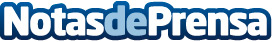 Anytime Fitness se hace fuerte en la Comunidad de MadridEl líder del fitness mundial abre hoy un nuevo club de 400 metros cuadrados en el centro comercial El Palmeral del municipio madrileño de Las Rozas, el primero de la firma fuera del centro de ciudad de la capital y el número 45 en el paísDatos de contacto:Natalia Lopez-Maroto630636221Nota de prensa publicada en: https://www.notasdeprensa.es/anytime-fitness-se-hace-fuerte-en-la-comunidad Categorias: Nacional Franquicias Sociedad Madrid Emprendedores Otros deportes Fitness http://www.notasdeprensa.es